                                     ИНФОРМАЦИЯо предоставлении дополнительного единовременного пособия семьям при рождении первого ребенкаПолучателями дополнительного единовременного пособия семьям при рождении первого ребенка (далее - дополнительное пособие при рождении первого ребенка) являются граждане Российской Федерации, постоянно проживающие на территории Волгоградской области.Дополнительное пособие при рождении первого ребенка назначается 
в размере 25000 рублей и выплачивается одному из родителей при рождении первого ребенка матерью в возрасте до 23 лет включительно в случае, если ребенок родился после 31 декабря 2016 года и  обращение за  назначением дополнительного пособия при рождении первого ребенка последовало в течение шести месяцев со дня рождения ребенка.Документы, необходимые для назначения дополнительного пособия при рождении первого ребенкаа) документ, удостоверяющий личность (если родители состоят в браке, предоставляются документы, удостоверяющие личность обоих родителей);б) свидетельство о рождении первого ребенка;в) реквизиты счета в кредитной организации, расположенной 
на территории Волгоградской области, в случае выбора заявителем соответствующего способа получения дополнительного пособия при рождении первого ребенка;г) согласие заявителя и иных лиц, не являющихся заявителями, 
на обработку их персональных данных.В случае обращения за назначением дополнительного пособия при рождении первого ребенка одновременно двух родителей, не состоящих 
в браке, предоставляется документ, подтверждающий фактическое проживание ребенка с одним из родителей.В случае отсутствия отметки о постоянном месте жительства 
на территории Волгоградской области предоставляется решение суда, устанавливающее место жительства гражданина.Подробную информацию о порядке назначения дополнительного пособия при рождении первого ребенка можно получить в государственном казенном учреждении «Центр социальной защиты населения по Иловлинскому району», расположенному по адресу: рп. Иловля, пл. Ленина,1, телефоны 5-27-78; 5-24-89. 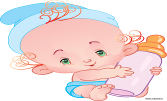 